Образец бр. 7
Form.No.7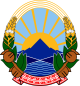 РЕПУБЛИКА СЕВЕРНА МАКЕДОНИЈА / KUZEY MAKEDONYA CUMHURİYETİ______________________________________________________________________________________________________(име на основното училиште и место / İlköğretim Okulunun Adı ve Yeri)                                                                         ___________________________________________(општина / Belediye)ЕВИДЕНТЕН ЛИСТ ЗА УСПЕХОТ НА УЧЕНИКОТ/УЧЕНИЧКАТАÖĞRENCİ BAŞARISI İÇİN KAYIT LİSTESİОписно оценување од I до VI одделение / I. – VI. Sınıfları İçin Tanımlayıcı (Açıklayıcı) Değerlendirme_______________________________________________________________________________________________________(име и презиме на ученикот/ученичката / Öğrencinin Adı ve Soyadı)                    Одделение ___________________________ учебна 20______/20______ година                                                                                         Sınıf                                                                            Öğretim                                         Yılı                           Главна книга бр. __________________/20_______ година                                                                          Ana Defter No.                                                                       Yılı        Директор / Müdür М. П. / M.Y                                                                                                    _____________________________________стр. 1 / s. 1ИЗВЕСТУВАЊЕ ЗА УСПЕХОТ И НАПРЕДУВАЊЕТО ВО ТЕКОТ НА УЧЕБНАТА _________ ГОДИНА                   ____________ ÖĞRETİM YILI SÜRESİNCE ÖĞRENCİNİN GÖSTERMİŞ OLDUĞU BAŞARI VE GELİŞİMİ__________________________________________   __________________________   _____________________________________    (име и презиме на ученикот/ученичката / Öğrencinin Adı ve Soyadı)		(одделение / Sınıf)             _____________________________________      (одделенски наставник/раководител на паралелката)(Sınıf Öğretrmeni/Sınıfı Yöneten)Опис на постигањата на ученикот/ученичката - прво тримесечјеBirinci üç aylık dönemde öğrenci başarıların  açıklanmasıстр. 2 / s. 2ИЗВЕСТУВАЊЕ ЗА УСПЕХОТ И НАПРЕДУВАЊЕТО ВО ТЕКОТ НА УЧЕБНАТА _________ ГОДИНА                   ____________ ÖĞRETİM YILI SÜRESİNCE ÖĞRENCİNİN GÖSTERMİŞ OLDUĞU BAŞARI VE GELİŞİMİ__________________________________________   __________________________   _____________________________________    (име и презиме на ученикот/ученичката / Öğrencinin Adı ve Soyadı)		(одделение / Sınıf)             _____________________________________      (одделенски наставник/раководител на паралелката)(Sınıf Öğretrmeni/Sınıfı Yöneten)Опис на постигањата на ученикот/ученичката - прво полугодиеBirinci yarı yılda  öğrenci başarıların açıklanmasıстр. 3 / s. 3ИЗВЕСТУВАЊЕ ЗА УСПЕХОТ И НАПРЕДУВАЊЕТО ВО ТЕКОТ НА УЧЕБНАТА _________ ГОДИНА                   ____________ ÖĞRETİM YILI SÜRESİNCE ÖĞRENCİNİN GÖSTERMİŞ OLDUĞU BAŞARI VE GELİŞİMİ__________________________________________   __________________________   _____________________________________    (име и презиме на ученикот/ученичката / Öğrencinin Adı ve Soyadı)		(одделение / Sınıf)             _____________________________________      (одделенски наставник/раководител на паралелката)(Sınıf Öğretrmeni/Sınıfı Yöneten)Опис на постигањата на ученикот/ученичката - трето тримесечјеÜçüncü üç aylık dönemde öğrenci başarıların açıklanmasıстр. 4 / s. 4_________________________________________________________________________________________________________Изостаноци: оправдани ______________ неоправдани ______________Devamsızlık: Özürlü                                             Özürsüz__________________________________________________________________________                            Родител/старател ______________________________________      (одделенски наставник/раководител на паралелката)                                                         Ebeveyn/Veli                    (Sınıf Öğretmeni/Sınıfı Yöneten)_________________________________________________________________________________________________________Изостаноци: оправдани ______________ неоправдани ______________Devamsızlık: Özürlü                                             Özürsüz__________________________________________________________________________                            Родител/старател ______________________________________      (одделенски наставник/раководител на паралелката)                                                         Ebeveyn/Veli                    (Sınıf Öğretmeni/Sınıfı Yöneten)_________________________________________________________________________________________________________Изостаноци: оправдани ______________ неоправдани ______________Devamsızlık: Özürlü                                             Özürsüz__________________________________________________________________________                            Родител/старател ______________________________________      (одделенски наставник/раководител на паралелката)                                                         Ebeveyn/Veli                    (Sınıf Öğretmeni/Sınıfı Yöneten)